MECS JOINT EXAMINATIONTERM 1 APRIL 2023MATHEMATICSForm 4Paper 2MARKING SCHEMESECTION ISECTION IIWORKINGMARKSGUIDELINESM1M1M1A14B1M1A13M1A12M1M1A13M1A1B13P B1B1B1Table3        =0M1M1A1determinant = 0both values3Centre 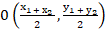                    = 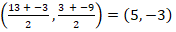 Equation of circle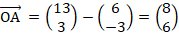 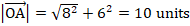                Equation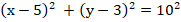 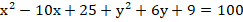 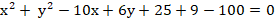 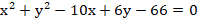 B1M1M1A1for coordinates of centre3M1M1A13M1M1A13M1M1A13B1B1B13B1B1B13=          (2dp)M1A1B13 SLABS:M1M1M1A14 and B1M1A13Comparing the coefficients c) B1B1B1M1M1M1A1B1B1B1 1050th studentB1B1B1B1M1A1M1A1M1A110, B2M1M1M1M1A1M1M1A110(i)B1M1A1M1M1 A1M1A1B1B110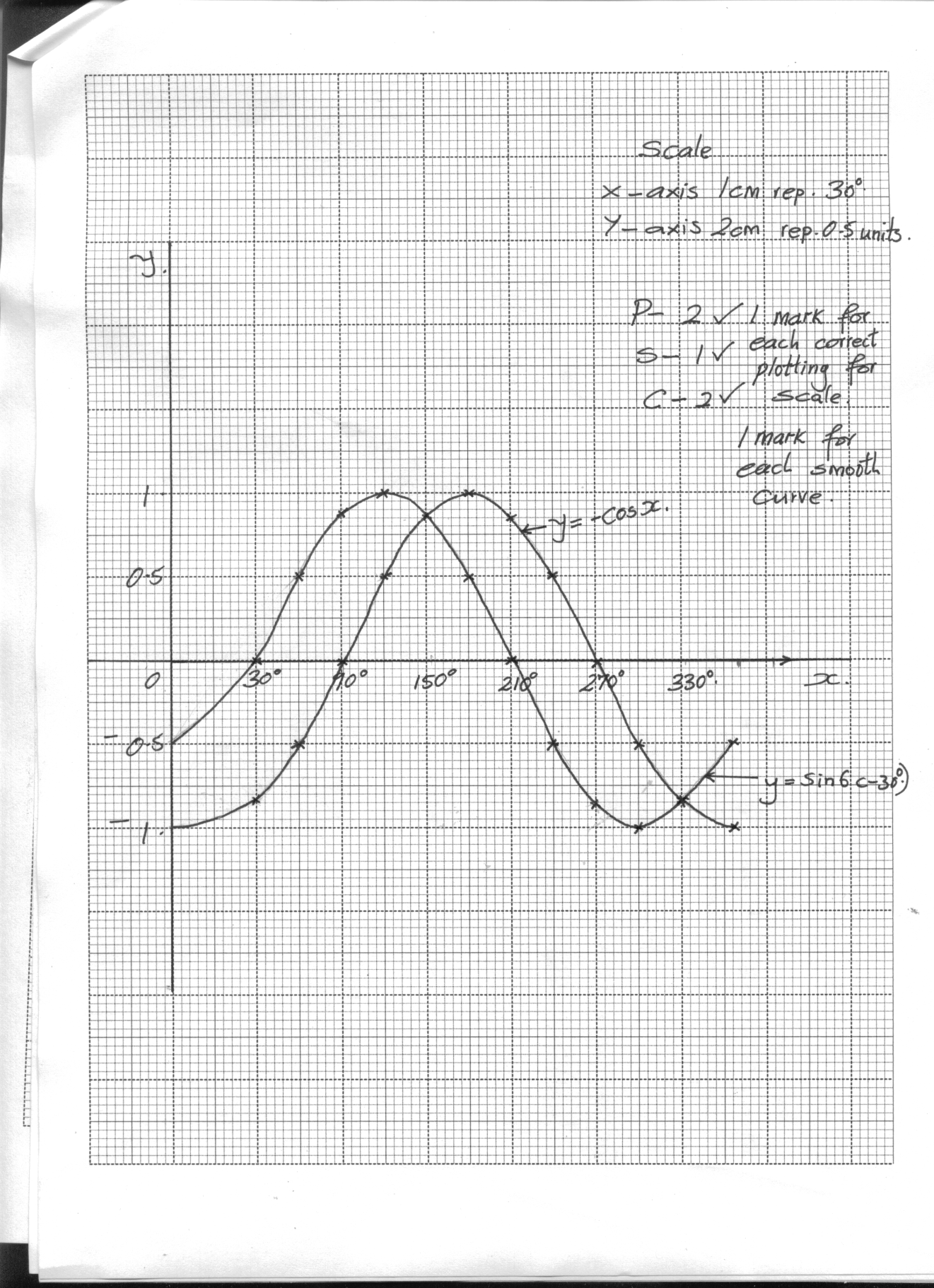 B2M1S1P2C2B1 B1B110M1A1M1A1M1A1M1A1M1A110)M1A1M1A1M1A1M1A1M1A110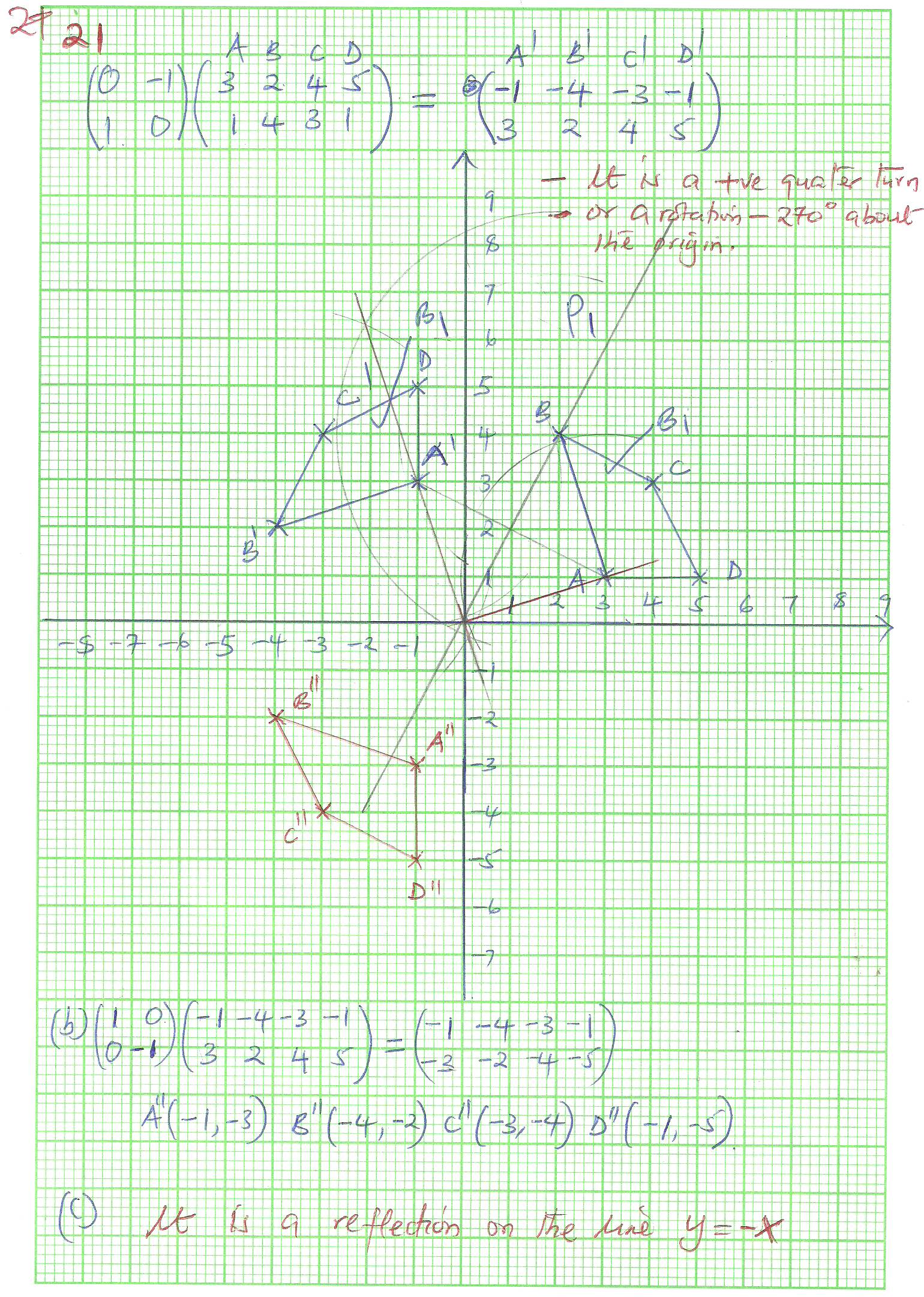 B1B1B1B1M1A1B1M1A1B1CoordinatesABCDA'B'C'D'Describe transformationA''B''C''D''Describing transformation10